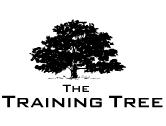 Focus on Finance
     Date: View Online -- Venue: London -- Fee: £5,000Overview:Finance is the backbone and essence of a running business. In this program we provide you with the advanced necessary skills to execute professional grade financial analysis and make excellent financial decisions in a market that is growing increasingly competitive and volatile each day. These abilities are what are required for your department or company to maximise revenues while minimising costs, controlling your risk and staying competitive.Coverage:Financial Planning – Creating financial plans designed to adapt to your firms growth Financial Engineering & Corporate Finance Company valuation methods with concentration on mergers & acquisitionsMaximise returns on your capital and reduce risk using WACC, CAPM and the latest techniques in financial theoryFinancial Analysis – Analyse financial data in order to:SWOT analysisAnalyse past performanceExecute performance measurementMake informed decisionsObjectivesLearn advanced skills required for financial forecasting and budgeting using Excel and the latest financial software’s’ used to forecast models such as Time Series, Regression, Exponential Smoothing and Correlation evaluation.Use WACC and CAPM combined with payback period, NPV, ARR, IRR, MIRR and discounted payback to make informed decisions.SWOT analysis to help predict future trendsIntegrating financial analysis into a strategic planCompany valuation methods with concentration on mergers & acquisitionsHow this helps your organisation?Build or improve the organisations finance departmentDelegates become more informed with cutting-edge international practices which can be used to make more informed decisions and gain an improved perspective.  The knowledge gained on the latest policies can be shared amongst other employees within the organisation.How this helps you personally?Improve your knowledge on cutting-edge international policies and financial theoryProfessionally more attractiveBecome a more valued asset within your organisationMake informed decisionsDevelop confidence in financial analysis and use of financial modelling softwareCourse StructureFinancial PlanningHow to create a Financial planForecasting future cash flows using Time series analysis, regression and Correlation analysisFinancial ModellingWhat-if analysisDu Pont analysisFinancial Engineering and Corporate FinanceEvaluate the sources and effects of raising capital via Equity or DebtThe underlying principles of Financial EngineeringImplementing financially engineered instrument for use in trading, hedging and raising capitalIntroduction to Fixed Income BondsMoney Market InstrumentsDividend analysisInvestment Appraisal and Cost of CapitalIntroduction to WACC and CAPMInvestment measurement processIntroduction ARR, NPV, IRRThe use of derivatives in relation to Cost of CapitalFinancial AnalysisIntroduction to Financial Review – comparing targets to actual resultsVariance AnalysisFinancial Performance measurementEvaluation using Ratio Analysis – Liquidity, Profitability, Leverage, Du Pont analysisFinancial ModellingQuantitative modelling – analysis risk using Z and Altman scoringSWOT & PEST analysisUsing Excel for Financial Analysis – analyse past performanceEvaluating Departmental and Individual performanceInvestment OpportunitiesCompany valuation, M&ADefinitions of corporate, investor & shareholder valueHow value-based analysis has changed over timeRestricting the organisation to create valueValuation for Mergers & AcquisitionManagement Buy-Outs and Buy-InsCourse Dates:  WeeklyVenue:  LondonAddress:  Radisson HotelFee:  £5,000